В приложении содержится текст выступления с представлением отчета Внешнего аудитора о проверке счетов Союза.Приложение: 1Уважаемые делегаты,Мы (мои коллеги и я) весьма рады возможности представить вам от имени Председателя Государственной счетной палаты (Corte dei Conti) г-на Раффаэле Сквитьери аудиторское заключение и аудиторский отчет относительно финансовой отчетности Международного союза электросвязи по состоянию на 31 декабря 2014 года.В соответствии с результатами аудиторской проверки и проведенного нами анализа финансовых данных, зафиксированных в финансовой отчетности, мы выпустили "аудиторское заключение без оговорок", в котором подчеркивается, что финансовая отчетность МСЭ за 2014 год во всех существенных отношениях четко отражает финансовое положение Международного союза электросвязи на 31 декабря 2014 года, а также результаты его финансовой деятельности, изменения в чистых активах, движение денежных средств и сравнение предусмотренных в бюджете сумм и фактических сумм за год, завершившийся на указанную дату, в соответствии со стандартами IPSAS, а также Финансовым регламентом и Финансовыми правилами МСЭ.В указанном выше аудиторском заключении мы также подчеркнули в "поясняющем разделе" вопрос об актуарных обязательствах, касающихся Плана медицинского страхования после прекращения службы (АСХИ), на котором особо акцентируется внимание в нашем отчете об аудиторской проверке, с предложением, чтобы руководство приняло меры и проконтролировало их осуществление с целью оценки их эффективности.Отчет об аудиторской проверке, прилагаемый к аудиторскому заключению и выпущенный в соответствии с Финансовым регламентом и Финансовыми правилами (а также с дополнительным кругом ведения, регулирующим внешнюю аудиторскую проверку) Союза, опирается на основные данные, содержащиеся в финансовой отчетности. Отчет также содержит, в соответствии с нашей методологией проведения аудиторских проверок, предложения и рекомендации, адресованные руководству и связанные с вопросами, которые мы сочли уместным подчеркнуть: рекомендации относятся к процессу дальнейшего отслеживания, осуществляемого Рабочей группой совета по финансовым и людским ресурсам; предложения отслеживаются только Внешним аудитором.Примеры этих рекомендаций и предложений можно обнаружить в рамках упомянутого выше вопроса, касающегося обязательств по Плану медицинского страхования после прекращения службы. В этой связи мы оценили соответствие зафиксированной величины этих обязательств актуарным допущениям, выбранным руководством, в связи с соответствующим воздействием этой величины на отчетность о финансовом положении МСЭ.В соответствии с результатами нашей аудиторской проверки мы подтвердили эти допущения, так как они соответствуют экономическим тенденциям и ставкам и согласуются с данными, имеющимися в МСЭ на момент проведения нами аудита. Мы предложили также руководству в конце 2015 года рассмотреть вопрос о том, следует ли дополнительно пересмотреть некоторые допущения.Проведенный нами аудит подтвердил, что суммы, учтенные на счетах, в основном верны.При рассмотрении сумм этих обязательств и их недофинансирования мы рекомендовали руководству:a)	изучить меры для исправления ситуации (которые мы продемонстрировали и предложили в качестве факторов "движущей силы") и обратить внимание Совета на этот вопрос;b)	контролировать эти факторы и обеспечить достаточное финансирование на распределительной и долгосрочной основе;c)	провести полное актуарное экспертное исследование для оценки того, когда, при долгосрочном сценарии, финансовая стабильность МСЭ могла бы быть ослаблена резервными фондами для системы медицинского страхования.В нашем отчете также представлены результаты аудиторской проверки, проведенной нами по другим вопросам, касающимся, например, публикаций, закупок, управления персоналом, малоценных активов, утерянных или украденных предметов. Надлежащим образом в нем рассматривается деятельность руководства по обеспечению выполнения рекомендаций, сделанных в ходе аудиторских проверок в прошлые годы.Кроме того, в соответствии с Финансовым регламентом и Финансовыми правилами Союза, мы заверили счета по проектам, финансируемым Программой развития Организации Объединенных Наций (ПРООН) и Фондом развития информационно-коммуникационных технологий (ФРИКТ); мы также выпустили специальный отчет, посвященный вопросам руководства и результатам проведения Всемирного мероприятия ITU Telecom 2014 года, состоявшегося в Дохе.Мой коллега Джачинто Даммикко сообщит о главных вопросах, рассматриваемых в отчете.Уважаемые делегаты, мы приветствуем ваши вопросы, касающиеся содержания нашего отчета об аудиторской проверке, и будем рады ответить на них.Мы хотели бы искренне поблагодарить руководство и персонал МСЭ за их любезное и профессиональное сотрудничество и готовность оказать нам поддержку, предоставляя нам информацию и документацию, которые были нам необходимы, для того чтобы лучше выполнять нашу работу, связанную с аудиторской проверкой.Весьма благодарен вам за внимание.______________СОВЕТ 2015
Женева, 12−22 мая 2015 года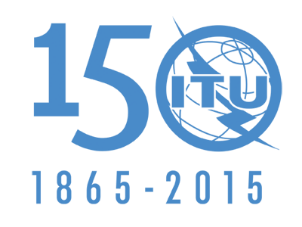 МЕЖДУНАРОДНЫЙ СОЮЗ ЭЛЕКТРОСВЯЗИПункт повестки дня: ADM 10Дополнительный документ 1к Документу C15/65-RПункт повестки дня: ADM 1020 мая 2015 годаПункт повестки дня: ADM 10Оригинал: английскийЗаписка Генерального секретаряЗаписка Генерального секретаря